Supply Chain Self- Attestation Form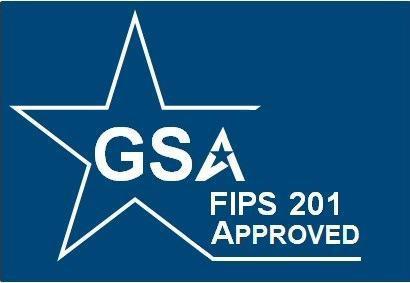 VERSION 1.4.2November 30, 2023Office of Government-wide Policy Office of Technology Strategy Identity Management Division Washington, DC 20405IntroductionThis form is for you, the Applicant, to assert and represent that the offering being submitted for Federal Identity Credential and Access Management (FICAM) conformance evaluation complies with applicable laws and regulations, including the Federal Acquisition Regulation (FAR) provisions and clauses stated in Section 3.  Please provide all the information requested below, including the final assembly locations of each part listed on the Applicant Product Equipment List. Additionally, the sourcing of each major component within the product must be listed.  If a major component is shared among multiple parts, it can be listed once and associated with the parts in the tables below.   If a solution includes parts from multiple vendors, each participating vendor must provide the relevant information for their components in this document.  Applicant InformationApplicant Company Information:Applicant Primary Contact Information:Applicant Secondary Contact Information:CertificationsApplicant shall comply and provide the representations and certifications in the following Federal Acquisition Regulation (FAR) provisions and clauses. This is to ensure that products on the FIPS 201 Evaluation Program’s Approved Products List are in compliance with the applicable FAR clauses and streamlines the acquisition process. Product/Service InformationComplete the tables below in Section 4.1 or 4.2 depending on whether your solution conforms to Topology 13.01 or 13.02. Topology 13.01Table 1 - PACS Infrastructure (repeat table as needed)Table2 - Validation System (repeat table as needed)Table 3 - PIV PACS Reader (repeat table as needed)Topology 13.02Table 4 - PACS and Validation Infrastructure (repeat table as needed)Table 5 - PIV PACS Reader (repeat table as needed)Supply Chain InformationThe following tables are provided for the applicant to supply information on each system part and major component. Repeat the table as needed. The following definitions will assist in identifying each category:Part:  Each part should be included in the Applicant Product Equipment List document as part of the applicant submission package. Examples include but are not limited to:Physical Access Controller,Validation Hardware,Card ReaderComponents: individual elements of each part.  Examples include but are not limited to:Processors, Networking components, Logic chipsAttestation and SignatureI hereby claim that I am authorized to sign this form on behalf of my organization. By signing this form, I attest that:My organization is aware of the requirements of FIPS 201, and its related publications and my organization confirms, to the best of our knowledge, that our Product or Service complies with such requirements.My organization will notify the FIPS 201 Evaluation Program of any manufacturing or product change (form, fit, function, assembly, or major component source) that our Product or Service may undergo from the date it is placed on the Approved Products List (APL) until it is removed and placed on the Removed Products List (RPL). The Supply Chain Information contained in this document has been fully and accurately disclosed.  My organization understands that if the FIPS 201 Evaluation Program later determines that the information provided was inaccurate or false, it may result in immediate removal of our Product or Service from the APL, in addition to any other penalties as enumerated within the FAR.   FIPS 201 EVALUATION PROGRAMCompany NameAddressCityStateZip CodeCompany WebsiteFirst NameLast NameTitleAddressCityStateZip CodePhone NumberEmail AddressFirst NameLast NameTitleAddressCityStateZip CodePhone NumberEmail AddressFAR Clauses 52.204–23 Prohibition on Contracting for Hardware, Software, and Services Developed or Provided by Kaspersky Lab and Other Covered Entities.52.204–24 Representation Regarding Certain Telecommunications and Video Surveillance Services or Equipment. 52.204–25 Prohibition on Contracting for Certain Telecommunications and Video Surveillance Services or Equipment.52.204–26 Covered Telecommunications Equipment or Services—Representation. 52.225–1 Buy American—Supplies. 52.225–2 Buy American Certificate. 52.225–3 Buy American—Free Trade Agreements—Israeli Trade Act. 52.225–4 Buy American—Free Trade Agreement—Israeli Trade Act Certificate. 52.225–5 Trade Agreements. 52.225–6 Trade Agreements Certificate.Manufacturer NameProduct NamePart NumberHardware VersionSoftware VersionFirmware VersionAPL #Manufacturer NameProduct NamePart NumberHardware VersionSoftware VersionFirmware VersionAPL #Manufacturer NameProduct NamePart NumberHardware VersionSoftware VersionFirmware VersionAPL #Manufacturer NameProduct NamePart NumberHardware VersionSoftware VersionFirmware VersionAPL #Manufacturer NameProduct NamePart NumberHardware VersionSoftware VersionFirmware VersionAPL #PartPartManufacturer NameProduct NamePart NumberHardware/Software/ or Firmware VersionFinal Assembly City/State/CountryComponentComponentManufacturer NameProduct NamePart NumberComponent typeFinal Assembly City/State/CountryComponentComponentManufacturer NameProduct NamePart NumberComponent typeFinal Assembly City/State/CountryPartPartManufacturer NameProduct NamePart NumberHardware/Software/ or Firmware VersionFinal Assembly City/State/CountryComponentComponentManufacturer NameProduct NamePart NumberComponent typeFinal Assembly City/State/CountryComponentComponentManufacturer NameProduct NamePart NumberComponent typeFinal Assembly City/State/CountryPartPartManufacturer NameProduct NamePart NumberHardware/Software/ or Firmware VersionFinal Assembly City/State/CountryComponentComponentManufacturer NameProduct NamePart NumberComponent typeFinal Assembly City/State/CountryComponentComponentManufacturer NameProduct NamePart NumberComponent typeFinal Assembly City/State/CountrySignatureDateApplicant OrganizationNameTitle